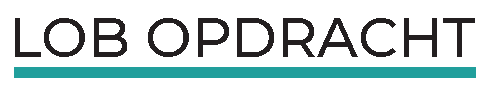 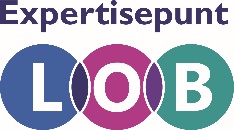 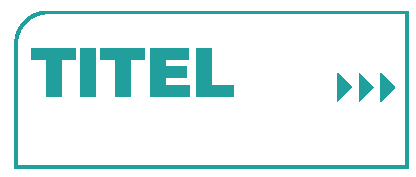 Ouderavond (kansrijke) beroepen ISK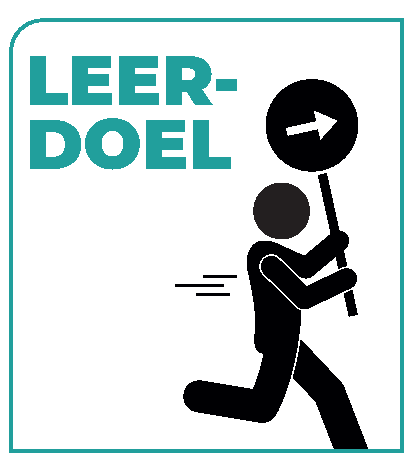 Op deze ouderavond ga je samen met je ouders onderzoeken hoe moeilijk of makkelijk het is om werk te vinden met de opleidingen die jou leuk lijken.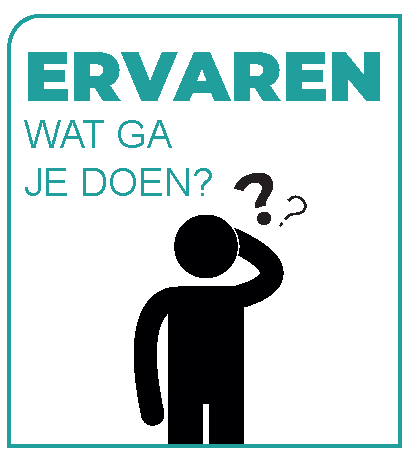 Voorbereiding in de klas:Mijn top 3 opleidingen:1.	…………………………………2.	…………………………………3.	…………………………………Zoek op de onderstaande websites meer informatie over de door jou gekozen opleidingen:www.kiesmbo.nlTijdens de ouderavond (samen met ouders/ verzorgers)Opleiding 1………………Wat kan ik vinden over de kansen op werk van deze opleiding:………………………………………………………………………………Startsalaris van deze opleiding:………………………………………………………………………………Opleiding 2………………Wat kan ik vinden over de kansen op werk van deze opleiding:………………………………………………………………………………Startsalaris van deze opleiding:………………………………………………………………………………Opleiding 3………………Wat kan ik vinden over de kansen op werk van deze opleiding:………………………………………………………………………………Startsalaris van deze opleiding: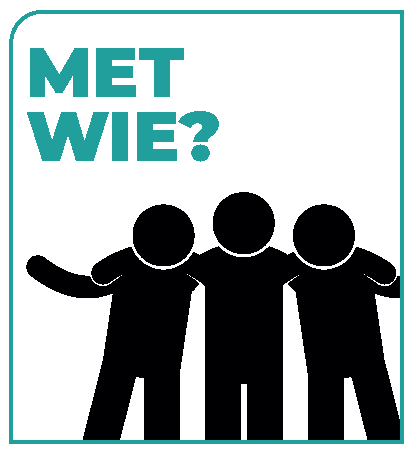 Deze opdracht doe je samen met je ouders of verzorgers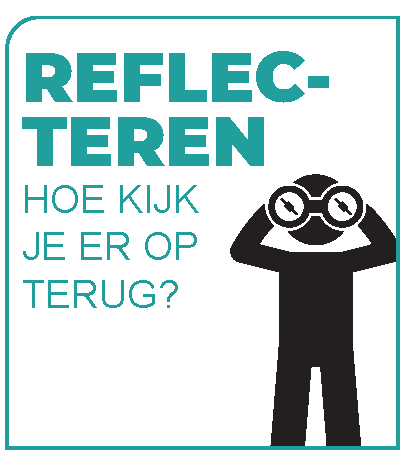 •	Welke opleiding heeft de meest gunstige arbeidsmarktpositie?•	Zijn jullie verbaasd?•	Is dit belangrijk voor jou om een opleiding wel of niet te kiezen?•	En hoe is dat voor jouw ouders?•	Heeft dit gevolgen voor de keuze voor een opleiding?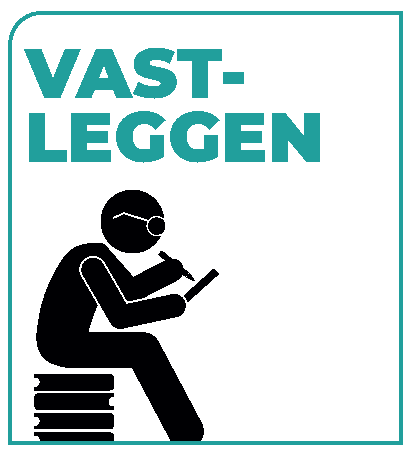 Maak een foto van deze jongerenopdracht en sla de foto op in je loopbaandossier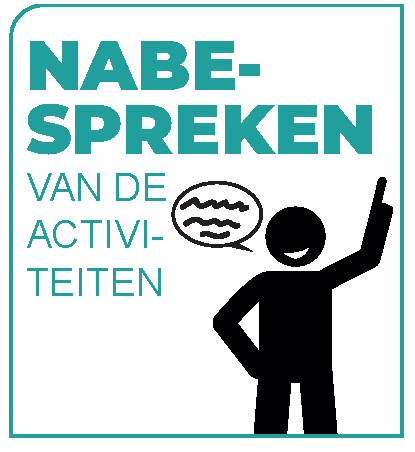 In de les ga je met je groep in gesprek over wat jullie hebben geleerd van deze opdracht